Notes:All speakers scheduled to take the floor should upload the written version of their oral statements through the online system for inscription on the lists of speakers (https://uprreg.ohchr.org/) before the opening of the reviewThe full text of statements is available on UPR extranet pageIdentity photo-badges valid for the session may be obtained by all delegations, if needed, from the UNOG Security and Safety Section at the “Pregny Gate” (Palais des Nations, 8-14 avenue de la Paix) from 8.00 a.m. to 5.00 p.m. upon presentation of a copy of their letter of accreditation and an identity document.PHOTOGRAPHS AND FILMING: Please note that only accredited media are permitted to film and take photographs in Room XX.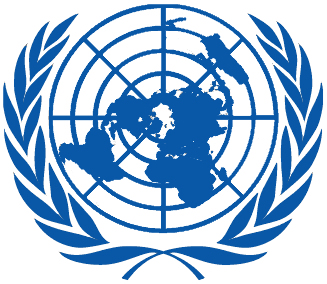 Working Group on the Universal Periodic ReviewWorking Group on the Universal Periodic ReviewFortieth session
Geneva, 24 January–4 February 2022Order of the DayFortieth session
Geneva, 24 January–4 February 2022Order of the DayPlenary Meetings – Room XXFriday, 4 February 2022Plenary Meetings – Room XXFriday, 4 February 2022AFTERNOON16:30 – 17:30
15th meetingAdoption of the recommendations section on:Adoption of the recommendations section on:Adoption of the recommendations section on:Adoption of the recommendations section on:South Sudan– Draft report of the UPR Working Group: A/HRC/WG.6/40/L.10South Sudan– Draft report of the UPR Working Group: A/HRC/WG.6/40/L.10South Sudan– Draft report of the UPR Working Group: A/HRC/WG.6/40/L.10South Sudan– Draft report of the UPR Working Group: A/HRC/WG.6/40/L.10Haiti– Draft report of the UPR Working Group: A/HRC/WG.6/40/L.11Haiti– Draft report of the UPR Working Group: A/HRC/WG.6/40/L.11Haiti– Draft report of the UPR Working Group: A/HRC/WG.6/40/L.11Haiti– Draft report of the UPR Working Group: A/HRC/WG.6/40/L.11